АКТобщественной проверкитехнического состояния спортивной площадки для воркаут на предмет технического состояния оборудования спортивного комплекса, требований безопасности и качества устройства спортивного резинового покрытия.Сроки проведения общественного контроля: 22.07.2019 г.Основания для проведения общественной проверки: в рамках проведения общественного контроля за реализацией национальных проектов на территории Московской области по направлению «Демография», Форма общественного контроля: общественный мониторингПредмет общественной проверки: спортивная площадка для воркаут, расположенная между домами 17 и 19 по ул.Грабина.Состав группы общественного контроля:Члены комиссии «по ЖКХ, капитальному ремонту, контролю за качеством работы управляющих компаний, архитектуре, архитектурному облику городов, благоустройству территорий, дорожному хозяйству и транспорту» Общественной палаты г.о.Королев: 1. Марусов Федор Сергеевич – член комиссии2. Журавлев Николай Николаевич – член комиссииВизуальный осмотр показал: очевидных неисправностей деталей оборудования и случайных посторонних предметов на спортивной площадке не обнаружено.Спортивная площадка имеет современный дизайн, соответствует требованиям безопасности, имеет ухоженный вид.Имеются: освещение, прорезиненное покрытие, лавочки, урны для мелкого мусора.Контроль спортивного объекта нарушений не выявил. По результатам мониторинга составлен АКТ.Общественная палата держит вопрос на контроле и продолжает проводить мониторинги по направлению нац.проекта «Демография».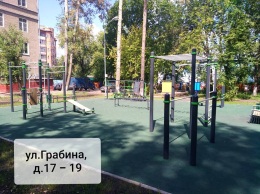 «УТВЕРЖДЕНО»Решением Совета Общественной палаты г.о. Королев Московской областиот 23.07.2019 протокол № 16И.о. председателя комиссии «по ЖКХ, капитальному ремонту, контролю за качеством работы управляющих компаний, архитектуре, архитектурному облику городов, благоустройству территорий, дорожному хозяйству и транспорту» Общественной палаты г.о.Королев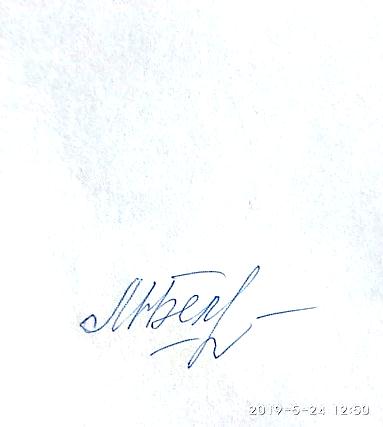 М.Н. Белозерова